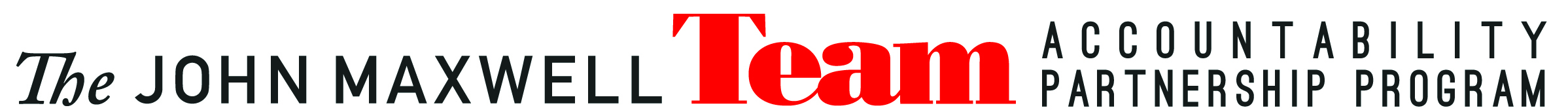 LAST WEEKWhat were my tasks last week?Task 1:      Task 2:      Task 3:      What results have I achieved in the last week?Task 1 Results:      Task 2 Results:      Task 3 Results:      What blocks and barriers did I encounter?THIS WEEKAction plan for what I will accomplish this week to move forward on my goals:Task 1:      Task 2:      Task 3:      *Remember to put these tasks on your calendar!Intended outcome/result for each task this week (what I want):Task 1 Outcome:      Task 2 Outcome:      Task 3 Outcome:      Purpose behind each task this week (why I want it):Task 1 Purpose:      Task 2 Purpose:      Task 3 Purpose:      